Pre-Interview Worksheet and ChecklistJOB OPPORTUNITYJob Title You’re Interviewing For										Date/Time of the Interview										COMPANY INFORMATIONCompany Name												Address													Phone Number												Website												Review the company website — in particular, the “About” page, “Media” section (if there is one), and information about their products and services.
Check out the source code on the company website to see if there are particular keywords that give insight to the company’s focus. (Go to the company website. In your web browser, go to the “View” menu and choose “View Source.”) Note: Not all companies include this information in their source code (look at the title code and meta tags).
Describe the company (Is it a subdivision of another company? How many employees? How many locations? What industry? Structure — public, private, family-owned, nonprofit, etc.)Facebook business page:  www.facebook.com/							Look at the content the company posts, but also look at what other people post on the company’s page. Can you identify any potential problems that need solving?Company Twitter handle:  @										 Blog URL: 												Review the blog for greater insight into the company.
YouTube channel: www.youtube.com/								Take a look at the official videos posted by the company.
Also do a search for the company on YouTube and see if there are any videos posted by employees, the media, or affiliates.Notes/thoughts based on online profile research 																																							GOOGLEDo a Google search on the company. Review the first three pages of Google results — anything interesting?Notes  																																										Look at what other job postings are open at the company — these can help you identify growth opportunities in the company. 
Do a Google news search on the company (news.google.com).Any news stories? 																																								Any major announcements in the last 18 months?																																				LINKEDIN
Search “Companies” on LinkedInDoes the company have a profile on LinkedIn?  	Yes 	No
How many followers does the company have on its company page? 				If the company has a profile, does it list:
Company type:												
Company size:												
Industry:												
Year founded:												
Headquarters (location):   										
Makeup of employees (location, job title, education):   																								Also look at the “Viewers Also Viewed” list of companies. These are potential competitors for you to research.
You will also be able to see if any of your existing connections are affiliated with the company. You can also see “2nd degree” or “3rd degree” contacts. You can click through to those profiles for additional information on the employee’s background.
The “Insights” tab (if one is available for the company) will give you information about the company’s employees
If the company has provided “Company Updates,” be sure to read those.
On the company’s LinkedIn page, click the yellow “Follow” button, and information about the company will be included in your “Updates” feed on the home page of your LinkedIn profileTHE INTERVIEWERYou can often find this information on LinkedIn, Facebook, or through a Google search.Who Are You Interviewing With?
Name     						Job Title 						Google your interviewer’s name. 
Notes  																																									Twitter handle:   @										Approximate Age (and Date of Birth, If Known):  						College/University 										Degree Pursued/Achieved 									Year Graduated 										Military Service __ No  __ Yes (if yes, which branch: 				)Family – Married? Kids? 										How Long in Current Job? 									Previous Positions with the Company 								Previous Company 										Previous Job Title 										Professional or Trade Organization Memberships 																				Social Clubs / Associations / Affiliations 							Active in Community (Community Service) or Religion (describe) 																		Honors/Awards 										Hobbies / Recreational Interests* 								* Do not bring these up unless confirmed by evidence in interviewer’s office (i.e., trophies, awards)Sports Interests (Teams) 									Do a Google Image search to find a photo of the interviewer (images.google.com/)Is this individual making the hiring decision?   __ Yes  __ NoIf no, what is the name/title of the hiring decision-maker?Name 							Job Title 							
Does the interviewer have a profile on LinkedIn?  __ Yes  __ No
Who do you know in common? Who do I know who knows this interviewer?
What LinkedIn groups is he/she a member of?
If the interviewer is a technical manager, have they written any LinkedIn Recommendations for current or previous employees? What skills/attributes did they value?	COMPETITIVE ANALYSISWho is the company’s biggest competitor? 									Website 													Strengths/Weaknesses/Opportunities/Threats (SWOT) AnalysisSTRENGTHS (compared to the competitor, what is the prospective employer’s greatest strengths in the market) 																																WEAKNESSES																													OPPORTUNITIES 																												THREATS 																													UNDERSTANDING THE POSITIONWho does this position report to (name and job title): 																								 Do any employees report to this position (names and job titles): 																							What are the top three challenges of the job?
1. 														2. 														3. 															Which “employer buying motivators” apply to this position?__	Make money	__	Save money__	Save time	__	Make work easier__	Solve a specific problem	__	Be more competitive__	Build relationships / an image	__	Expand business__	Attract new customers	__	Retain existing customersBased on salary research, I would expect this position to pay between:
$ 			  and $				.PERSONAL ASSESSMENTWhat is my biggest strength/qualification for this position? What sets me apart from other candidates?	What might keep me from getting the job?	What question do you least want to be asked in this interview?	Context / Challenge / Action / Results Statements (CCAR)Prepare 2-3 CCAR stories (Context – Challenge – Action – Result) based on your research of the company and the position.
Employers generally formulate their interview questions around the skills they are seeking in a candidate. These skills can be: Job-Specific: Technical skills that are gained through education, training, and/or hands-on experience.
Transferable: Skills such as problem-solving, organization, or leadership – that are inherent to you, not specific to any one job.
Interpersonal: Skills such as communication and collaboration.Identify up to five skills that are required for the position you are seeking. These can be skills identified in the job posting or by reviewing job descriptions online, on O*NET — http://www.onetonline.org/, or the Occupational Outlook Handbook — http://www.bls.gov/ooh/By “nicknaming” each of these skills, it will help you remember it more easily in the interview.SKILL #1 – Nicknamed 										
Context (“While working at”) 																								
Challenge (“I was given the responsibility to”) 																						
Action (“So I”) 																										
Result (“As a result of my efforts”) 																								
SKILL #2 – Nicknamed 										
Context (“While working at”) 																								
Challenge (“I was given the responsibility to”) 																						
Action (“So I”) 																										
Result (“As a result of my efforts”) 																								
SKILL #3 – Nicknamed 										
Context (“While working at”) 																								
Challenge (“I was given the responsibility to”) 																						
Action (“So I”) 																										
Result (“As a result of my efforts”) 																									Based on your research, what three questions would you want to ask in the interview:REFERENCESWho are your “ideal” references to use for this position? Contact each of them to ask permission to use them as a reference for this position; let them know you’ll be in touch with them after the interview to let them know how it went and prepare them for any specific issues they may be asked to address.Reference #1 											Contacted on (date) 										Reference #2 											Contacted on (date) 										Reference #3 											Contacted on (date) 										ADDITIONAL INFORMATION
Notes: 																																																												AFTER THE INTERVIEWTake a few moments right after your job interview to write down your thoughts. Read through these questions before the interview so that you’ll have an idea of what kind of information you’ll be recording. Research shows that we forget almost half of what we’ve heard after just four hours, so the sooner you can complete the post-interview worksheet, the better.Company 													Job Title You Interviewed For 											Date/Time of the Interview 												Most Important Questions You Were Asked:“Connections” — What did interviewer like most/best about your skills/education/experience?“Disconnection” — Did the interviewer raise any concerns about your skills, education, and/or experience?Does the company offer continuing education/training (describe)?Opportunities to advance (describe)?Pay/Benefit Information* 																																													
* Do not ask about pay/benefits unless the interviewer brings it up.REFERENCESContact your references and let them know about how the interview went and any specific issues (good/bad) they should be aware of, if contacted by the interviewer.Reference #1 											
Contacted on (date) 										Reference #2 											
Contacted on (date) 										Reference #3 											
Contacted on (date) 										NEXT STEPFollow-up/next step (Will they contact you? More interviews?)When is hiring decision expected? 									
If I don’t hear back by this date, I will follow up: 							Send a thank you note to the interviewer (handwritten or via email, within 48 hours of interview). Additional notes from interview:Michelle A. Riklan, Managing Director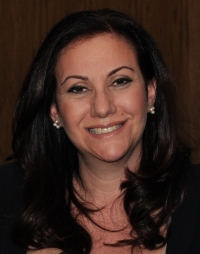 Michelle A. Riklan holds a B.A. in Theatre, English Literature and Speech Communications from Hofstra University. While beginning her corporate career, she pursued and completed a M.A. in Speech and Interpersonal Communications from New York University where she also served as an instructor in Voice and Diction/Public Speaking. Utilizing her education and presentation skills, she continued a career path in Human Resource Management. Her generalist background is all inclusive, but her areas of expertise include employment, employee relations and training and development.As a Certified Professional Resume Writer (CPRW) and Certified Employment Interview Consultant (CEIC), Michelle has written hundreds of resumes and coached clients through all phases of the job search. Michelle’s training as a DISC administrator and Myers-Briggs assessment administrator is a benefit to her clients to gain insight into a person’s behavioral style, which impacts a client’s chosen career path. She works with her clients to identify specific talents, capitalize on a client’s talents and his/her potential and continuing value to an organization and offers tools to improve interpersonal skills and interviewing performance.Michelle is the Managing Director of Riklan Resources, LLC. She is also the co-founder of SelfGrowth.com, the largest social network on the web for people looking to improve their lives and for the experts that guide them.